RENCANA PELAKSANNAN PEMBELAJARAN (RPP)Sekolah			:  SMA Tarakanita MagelangMata pelajaran			:  Pendidikan Jasmani Olahraga dan KesehatanMateri Pokok		            :  Atletik (lari estafet)Kelas/ Semester 		:  X (Sepuluh) / 1 (Satu)Alokasi Waktu		:  2 x 45 menitKetrampilan Mengajar            : 	Ketrampilan Membuka Pelajaran, Ketrampilan Menyampaikan Materi, Ketrampilan  Berinteraksi dengan Siswa.Standar Kompetensi          :  Mempraktikkan berbagai ketrampilan permainan olahraga dalam bentuk sederhana dan nilai-nilai yang terkandung di dalamnya.Kompetensi DasarMempraktikkan ketrampilan atletik dengan menggunakan peraturan yang dimodifikasi serta nilai kerjasma, kejujuran, menghargai, semangat dan percaya diri. IndikatorMelakukan teknik dasar memegang tongkat estafet, posisi member dan menerima.Melakukan kombinasi teknik dasar lari estafet secara keseluruhan.Mengetahui daerah pergantian pemberian tongkat.Dapat bekerjasama dengan teman dan kelompok.Tujuan PembelajaranSiswa dapat melakukan teknik dasar member dan menerima tongkat estafet secara visual dan nonvisual.Siswa dapat melakukan kombinasi teknik dasar lari estafet secara keseluruhan.Siswa dapat mengetahui daerah pergantian pemberian tongkat.Siswa dapat bekerjasama dengan teman dan kelompok.Materi PembelajaranTeknik dasar memegang tongkat estafet.Posisi saat memberi dan menerima tongkat estafet.Kombinasi teknik dasar lari estafet secara keseluruhan.Strategi PembelajaranMetode	: demonstrasi, komando.Pendekatan	: bagian.Langkah-langkah pembelajaranAlat dan SumberPeluitJamTongkat estafetconeBuku referensi: Eddy, Purnomo. (2007). Pedoman Mengajar Dasar Gerak Atletik. Yogyakarta: FIK UNY.Rubrik PenilaianPsikomotorKriteria Skor; 1= kurang, 2= cukup, 3= baikNilai=  X 50%AfektifNilai=  X 30%KognitifNilai=  X 20%	      Bobot Penilaian:Psikomotor 50% (N)Afektif 30% (N)Kognitif 20% (N)Hasil dari ketiga ranah:Nilai Akhir= N psikomotor + N afektif + N kognitif							Magelang, 24 Agustus  2013	Mengetahui,	Guru Pembimbing					Mahasiswa	Y. De brito .S						Chafid Rosyidi								NIM: 10601244037UraianGambar/ formasiPenekananPENDAHULUANSiswa dibariskan, berhitung, berdoa dan dipersensi.Menanyakan kesiapan siswa secara fisik dan mental untuk mengikuti pembelajaran.Menyampaikan materi dan tujuan pembelajaran.Menyamakan persepsi siswa.Siswa lari mengelilingi lapangan yang sudah dibuat sebanyak 3 kali.Melakukan pemanasan dengan permainan yang menuju ke inti.Permainan BerpasanganSetiap siswa berpasangan dan memegang togkat.Lari pelan-pelan dengan rute terserah asalkan masih dalam lapangan.Siswa yang di deoan berlari dan yang belakangnya mengikuti, tongkat berada pada siswa yang di belakang.Tongkat diberikan ke siswa yang di depan kemudian diterima dan dijatuhkan dengan tangan satunya.Siswa yang di belakang mengambil tongkat dan memberikan ke pasangannya lagi, dialakukan bergantian.Permainan BereguSiswa dibagi menjadi dua bagian sama banyak.Tongkat pertama dipegang oleh siswa paling depan.Siswa yang memegang tongkat berlari mengitari cone,kemudian memberikan tongkat ke barisan paling belakang.Si penerima berlari mengitari cone lagi, siswa yang barusaja memberiakn tongkat menjadi barisan paling depan.INTIMenjelaskan teknik lari estafet secara visual yaitu: cara meminta, cara menangkap dan cara mengayunkan.Menjelaskan daerah member dan menerima tongkat (daerah pergantian).Siswa saling berpasangan dan mempraktikkan lari estafet secara sederhana dalam daerah pergantian.Siswa melakukan lari estafet secara keseluruhandengan memodifikasi, satu kelompok beranggotakan 4 siswa.Siswa melakukan lari estafet 4 X 10 meter.Siswa melakukan lari estafet dengan sistem perlombaan.PENUTUPSiswa dibariskan menjadi 2 bershaf.Guru memimpin melakukan pendinginan.Guru memberi evaluasi terkait dengan pembelajaran yang sudah diajarkan tadi. Berhitung dan diakhiri dengan berdoa.Barisan dibubarkan.x x x x x x xx x x x x x x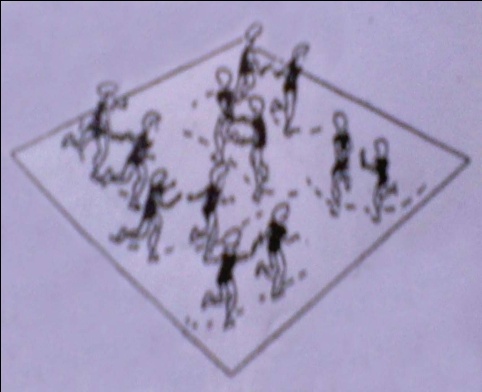 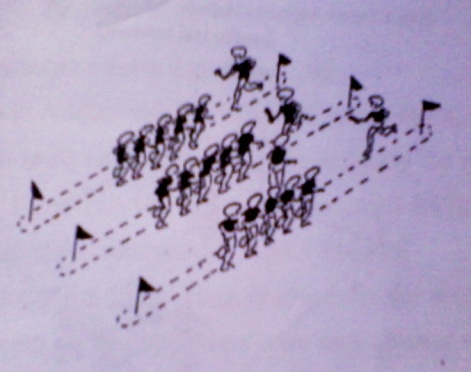 x x x x x x xx x x x x x xPemberian dan penerimaan tongkat, kesenangan.Kekompakan, kerjasama dan kelincahan.Posisi tangan saat member dan menerima tongkat estafet.NoAspek Yang DinilaiAspek Yang DinilaiSKORSKORSKORNoAspek Yang DinilaiAspek Yang Dinilai1231.2.3.Teknik memegang tongkat estafet.Posisi tangan saat member dan menerima tongkat estafet.Penerimaaan tongkat estafet di daerah pergantian.Teknik memegang tongkat estafet.Posisi tangan saat member dan menerima tongkat estafet.Penerimaaan tongkat estafet di daerah pergantian.Skor Maksimal: 9Skor Maksimal: 9JumlahNoPerilaku/Sikap yang diharapkan munculCek1.2.3.4.5.6.Memperhatikan penjelasan guruKedisiplinanKerapian pakaian dan rambutKerjasama dan tolong-menolongMemotivasi temanMenjaga kebersihan tempat olahragaJUMLAHJUMLAHSkor Maksimal: 6Skor Maksimal: 6NoPertantaanNILAINILAINILAINILAINoPertantaan12341.Bagaimana posisi tangan saat menerima dan memberi tongkat secara visual/melihat?Skor Maksimal: 4Skor Maksimal: 4